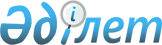 Об утверждении бюджета Прибрежного сельского округа Кызылжарского района на 2020-2022 годыРешение Кызылжарского районного маслихата Северо-Казахстанской области от 6 января 2020 года № 49/18. Зарегистрировано Департаментом юстиции Северо-Казахстанской области 10 января 2020 года № 5876.
      Сноска. Вводится в действие с 01.01.2020 в соответствии с пунктом 8 настоящего решения.
      В соответствии с пунктом 2 статьи 9-1, пунктом 2 статьи 75 Бюджетного кодекса Республики Казахстан от 4 декабря 2008 года, пунктом 2-7 статьи 6 Закона Республики Казахстан от 23 января 2001 года "О местном государственном управлении и самоуправлении в Республике Казахстан" Кызылжарский районный маслихат Северо-Казахстанской области РЕШИЛ:
      1. Утвердить бюджет Прибрежного сельского округа Кызылжарского района на 2020-2022 годы согласно приложениям 1, 2 и 3 к настоящему решению соответственно, в том числе на 2020 год в следующих объемах:
      1) доходы – 136 753,9 тысяч тенге:
      налоговые поступления – 7 565,7 тысяч тенге;
      неналоговые поступления – 3,3 тысяч тенге;
      поступления от продажи основного капитала – 0 тысяч тенге;
      поступления трансфертов – 129 184,9 тысяч тенге;
      2) затраты – 138 194 тысяч тенге;
      3) чистое бюджетное кредитование – 221 323,2 тысяч тенге:
      бюджетные кредиты – 221 323,2 тысяч тенге;
      погашение бюджетных кредитов – 0 тысяч тенге;
      4) сальдо по операциям с финансовыми активами - 0 тысяч тенге:
      приобретение финансовых активов – 0 тысяч тенге;
      поступления от продажи финансовых активов государства - 0 тысяч тенге;
      5) дефицит (профицит) бюджета – - 222 763,3 тысяч тенге;
      6) финансирование дефицита (использование профицита) бюджета - 222 763,3 тысяч тенге:
      поступление займов – 221 323,2 тысяч тенге;
      погашение займов - 0 тысяч тенге;
      используемые остатки бюджетных средств – 1 440,1 тысяч тенге. 
      Сноска. Пункт 1 в редакции решения Кызылжарского районного маслихата Северо-Казахстанской области от 17.07.2020 № 55/7 (вводится в действие с 01.01.2020); в редакции решения Кызылжарского районного маслихата СевероКазахстанской области от 12.11.2020 № 58/18 (вводится в действие с 01.01.2020).


      2. Установить, что доходы Прибрежного сельского округа на 2020 год формируются в соответствии с Бюджетным кодексом Республики Казахстан за счет следующих налоговых поступлений:
      1) индивидуального подоходного налога по доходам, подлежащим обложению самостоятельно физическими лицами, у которых на территории села расположено заявленное при постановке на регистрационный учет в органе государственных доходов:
      место нахождения – для индивидуального предпринимателя, частного нотариуса, частного судебного исполнителя, адвоката, профессионального медиатора;
      место жительства – для остальных физических лиц;
      2) налога на имущество физических лиц по объектам обложения данным налогом, находящимся на территории села, сельского округа;
      3) земельного налога на земли населенных пунктов с физических и юридических лиц по земельным участкам, находящимся на территории села;
      4) налога на транспортные средства:
      с физических лиц, место жительства которых находится на территории села;
      с юридических лиц, место нахождения которых, указываемое в их учредительных документах, располагается на территории села;
      5) плата за размещение наружной (визуальной) рекламы на:
      открытом пространстве за пределами помещений в селе.
      3. Установить, что доходы Прибрежного сельского округа формируются за счет следующих неналоговых поступлений:
      1) штрафы, налагаемые акимами сельских округов за административные правонарушения;
      2) добровольные сборы физических и юридических лиц;
      3) доходы от коммунальной собственности села, сельского округа (коммунальной собственности местного самоуправления):
      доходы от аренды имущества коммунальной собственности села, сельского округа (коммунальной собственности местного самоуправления);
      4) другие неналоговые поступления в бюджет сельского округа.
      4. Установить, что поступлениями в бюджет сельского округа от продажи основного капитала являются деньги от продажи государственного имущества, закрепленного за государственными учреждениями, финансируемыми из бюджета сельского округа.
      5. Предусмотреть на 2020 год объемы субвенций, передаваемых из районного бюджета бюджету округа в общей сумме 1 059 тысяч тенге.
      6. Учесть в бюджете Прибрежного сельского округа на 2020 год поступление целевых трансфертов из областного бюджета, в том числе на:
      текущий ремонт внутрипоселковых дорог села Тепличное Кызылжарского района.
      7. Предусмотреть в бюджете Прибрежного сельского округа на 2020 год целевые трансферты из районного бюджета.
      Распределение указанных целевых трансфертов из районного бюджета определяется решением акима Прибрежного сельского округа "О реализации решения Кызылжарского районного маслихата Северо-Казахстанской области "Об утверждении бюджета Прибрежного сельского округа Кызылжарского района на 2020-2022 годы".
      8. Настоящее решение вводится в действие с 1 января 2020 года. Бюджет Прибрежного сельского округа Кызылжарского района на 2020 год 
      Сноска. Приложение 1 в редакции решения Кызылжарского районного маслихата Северо-Казахстанской области от 17.07.2020 № 55/7 (вводится в действие с 01.01.2020); в редакции решения Кызылжарского районного маслихата СевероКазахстанской области от 12.11.2020 № 58/18 (вводится в действие с 01.01.2020). Бюджет Прибрежного сельского округа Кызылжарского района на 2021 год Бюджет Прибрежного сельского округа Кызылжарского района на 2022 год
					© 2012. РГП на ПХВ «Институт законодательства и правовой информации Республики Казахстан» Министерства юстиции Республики Казахстан
				
      Председатель сесии 
Кызылжарского районного 
маслихата 
Северо-Казахстанской области 

Н.Рахимов

      Секретарь Кызылжарского 
районного маслихата 
Северо-Казахстанской области 

А.Молдахметова
Приложение 1
к решению Кызылжарского
районного маслихата
Северо-Казахстанской области
от 6 января 2020 года № 49/18
Категория
Категория
Категория
Наименование
Сумма, тысяч тенге
Класс
Класс
Наименование
Сумма, тысяч тенге
Подкласс
Наименование
Сумма, тысяч тенге
1
2
3
4
5
1) Доходы
136 753,9
1
Налоговые поступления
7 565,7
01
Подоходный налог
2 629
2
Индивидуальный подоходный налог
2 629
04
Налоги на собственность
4 936,7
1
Налоги на имущество
105
3
Земельный налог
741
4
Налог на транспортные средства 
4 090,7
2
Неналоговые поступления
3,3
01
Доходы от государственной собственности
3,3
5
Доходы от аренды имущества, находящегося в государственной собственности
3,3
3
Поступления от продажи основного капитала
0
4
Поступления трансфертов
129 184,9
02
Трансферты из вышестоящих органов государственного управления
129 184,9
3
Трансферты из районного (города областного значения) бюджета
129 184,9
Функциональная группа
Функциональная группа
Функциональная группа
Наименование
Сумма, тысяч тенге
Администратор бюджетных программ
Администратор бюджетных программ
Наименование
Сумма, тысяч тенге
Программа
Наименование
Сумма, тысяч тенге
1
2
3
4
5
2) Затраты
138 194
01
Государственные услуги общего характера
15 670
124
Аппарат акима города районного значения, села, поселка, сельского округа
15 670
001
Услуги по обеспечению деятельности акима города районного значения, села, поселка, сельского округа
15 670
07
Жилищно-коммунальное хозяйство
116 423
124
Аппарат акима города районного значения, села, поселка, сельского округа
116 423
014
Организация водоснабжения населенных пунктов
0
008
Освещение улиц в населенных пунктах
111 223
009
Обеспечение санитарии населенных пунктов
3 500
011
Благоустройство и озеленение населенных пунктов
1 700
12
Транспорт и коммуникации
3 101
124
Аппарат акима города районного значения, села, поселка, сельского округа
3 101
013
Обеспечение функционирования автомобильных дорог в городах районного значения, селах, поселках, сельских округах
3 101
13
Прочие
3 000
124
Аппарат акима города районного значения, села, поселка, сельского округа
3 000
040
Реализация мероприятий для решения вопросов обустройства населенных пунктов в реализацию мер по содействию экономическому развитию регионов в рамках Государственной программы развития регионов до 2025 года
3 000
3) Чистое бюджетное кредитование
221 323,2
Бюджетные кредиты
221 323,2
07
Жилищно-коммунальное хозяйство
23 050
124
Аппарат акима города районного значения, села, поселка, сельского округа
23 050
014
Организация водоснабжения населенных пунктов
5 050
011
Благоустройство и озеленение населенных пунктов
18 000
12
Транспорт и коммуникации
198 273,2
124
Аппарат акима города районного значения, села, поселка, сельского округа
198 273,2
013
Обеспечение функционирования автомобильных дорог в городах районного значения, селах, поселках, сельских округах
198 273,2
Категория
Категория
Категория
Наименование
Сумма, тысяч тенге
Класс
Класс
Наименование
Сумма, тысяч тенге
Подкласс
Наименование
Сумма, тысяч тенге
5 
Погашение бюджетных кредитов
0
4) Сальдо по операциям с финансовыми активами
0
Приобретение финансовых активов 
0
6 
Поступления от продажи финансовых активов государства
0
5) Дефицит (профицит) бюджета
-222 763,3
6) Финансирование дефицита (использование профицита) бюджета
222 763,3
7
Поступления займов
221 323,2
01
Внутренние государственные займы
221 323,2
2
Договоры займа
221 323,2
Функциональная группа
Функциональная группа
Функциональная группа
Наименование
Сумма, тысяч тенге
Администратор бюджетных программ
Администратор бюджетных программ
Наименование
Сумма, тысяч тенге
Программа
Наименование
Сумма, тысяч тенге
16
Погашение займов
0
Категория
Категория
Категория
Наименование
Сумма, тысяч тенге
Класс
Класс
Наименование
Сумма, тысяч тенге
Подкласс
Наименование
Сумма, тысяч тенге
8
Используемые остатки бюджетных средств
1 440,1
01
Остатки бюджетных средств
1 440,1
1
Свободные остатки бюджетных средств
1 440,1Приложение 2 
к решению Кызылжарский 
районный маслихат 
Северо-Казахстанской области 
от 6 января 2020 года №49/18
Категория 
Категория 
Категория 
Наименование
Сумма, тысяч тенге
Класс
Класс
Наименование
Сумма, тысяч тенге
Подкласс
Наименование
Сумма, тысяч тенге
1
2
3
4
5
1) Доходы
22 910
1
Налоговые поступления
15 338
01
Подоходный налог
7 297
2
Индивидуальный подоходный налог
7 297
04
Налоги на собственность
8 041
1
Налоги на имущество
148
3
Земельный налог
1 250
4
Налог на транспортные средства 
6 643
2
Неналоговые поступления
13
01
Доходы от государственной собственности
13
5
Доходы от аренды имущества, находящегося в государственной собственности
13
3
Поступления от продажи основного капитала
0
4
Поступления трансфертов
7 559
02
Трансферты из вышестоящих органов государственного управления
7 559
3
Трансферты из районного (города областного значения) бюджета
7 559
Функциональная группа
Функциональная группа
Функциональная группа
Наименование
Сумма, тысяч тенге
Администратор бюджетных программ
Администратор бюджетных программ
Наименование
Сумма, тысяч тенге
Программа
Наименование
Сумма, тысяч тенге
1
2
3
4
5
2) Затраты
22 910
01
Государственные услуги общего характера
15 452
124
Аппарат акима города районного значения, села, поселка, сельского округа
15 452
001
Услуги по обеспечению деятельности акима города районного значения, села, поселка, сельского округа
15 452
07
Жилищно-коммунальное хозяйство
1 458
124
Аппарат акима города районного значения, села, поселка, сельского округа
1 458
008
Освещение улиц в населенных пунктах
958
011
Благоустройство и озеленение населенных пунктов
500
12
Транспорт и коммуникации
3 000
124
Аппарат акима города районного значения, села, поселка, сельского округа
3 000
013
Обеспечение функционирования автомобильных дорог в городах районного значения, селах, поселках, сельских округах
3 000
13
Прочие
3 000
124
Аппарат акима города районного значения, села, поселка, сельского округа
3 000
040
Реализация мероприятий для решения вопросов обустройства населенных пунктов в реализацию мер по содействию экономическому развитию регионов в рамках Государственной программы развития регионов до 2025 года
3 000
3) Чистое бюджетное кредитование
0
Бюджетные кредиты
0
Категория
Категория
Категория
Наименование
Сумма, тысяч тенге
Класс
Класс
Наименование
Сумма, тысяч тенге
Подкласс
Наименование
Сумма, тысяч тенге
5 
Погашение бюджетных кредитов
0
4) Сальдо по операциям с финансовыми активами
0
Приобретение финансовых активов 
0
6 
Поступления от продажи финансовых активов государства
0
5) Дефицит (профицит) бюджета
0
6) Финансирование дефицита (использование профицита) бюджета
0
7
Поступления займов
0
Функциональная группа
Функциональная группа
Функциональная группа
Наименование
Сумма, тысяч тенге
Администратор бюджетных программ
Администратор бюджетных программ
Наименование
Сумма, тысяч тенге
Программа
Наименование
Сумма, тысяч тенге
16
Погашение займов
0
Категория
Категория
Категория
Наименование
Сумма, тысяч тенге
Класс
Класс
Наименование
Сумма, тысяч тенге
Подкласс
8
Используемые остатки бюджетных средств
0
01
Остатки бюджетных средств
0
1
Свободные остатки бюджетных средств
0Приложение 3 
к решению Кызылжарский 
районный маслихат 
Северо-Казахстанской области 
от 6 января 2020 года №49/18
Категория 
Категория 
Категория 
Наименование
Сумма, тысяч тенге
Класс
Класс
Наименование
Сумма, тысяч тенге
Подкласс
Наименование
Сумма, тысяч тенге
1
2
3
4
5
1) Доходы
23 421
1
Налоговые поступления
15 849
01
Подоходный налог
7 808
2
Индивидуальный подоходный налог
7 808
04
Налоги на собственность
8 041
1
Налоги на имущество
148
3
Земельный налог
1 250
4
Налог на транспортные средства 
6 643
2
Неналоговые поступления
13
01
Доходы от государственной собственности
13
5
Доходы от аренды имущества, находящегося в государственной собственности
13
3
Поступления от продажи основного капитала
0
4
Поступления трансфертов
7 559
02
Трансферты из вышестоящих органов государственного управления
7 559
3
Трансферты из районного (города областного значения) бюджета
7 559
Функциональная группа
Функциональная группа
Функциональная группа
Наименование
Сумма, тысяч тенге
Администратор бюджетных программ
Администратор бюджетных программ
Наименование
Сумма, тысяч тенге
Программа
1
2
3
4
5
2) Затраты
23 421
01
Государственные услуги общего характера
15 963
124
Аппарат акима города районного значения, села, поселка, сельского округа
15 963
001
Услуги по обеспечению деятельности акима города районного значения, села, поселка, сельского округа
15 963
07
Жилищно-коммунальное хозяйство
1 458
124
Аппарат акима города районного значения, села, поселка, сельского округа
1 458
008
Освещение улиц в населенных пунктах
958
011
Благоустройство и озеленение населенных пунктов
500
12
Транспорт и коммуникации
3 000
124
Аппарат акима города районного значения, села, поселка, сельского округа
3 000
013
Обеспечение функционирования автомобильных дорог в городах районного значения, селах, поселках, сельских округах
3 000
13
Прочие
3 000
124
Аппарат акима города районного значения, села, поселка, сельского округа
3 000
040
Реализация мероприятий для решения вопросов обустройства населенных пунктов в реализацию мер по содействию экономическому развитию регионов в рамках Государственной программы развития регионов до 2025 года
3 000
3) Чистое бюджетное кредитование
0
Бюджетные кредиты
0
Категория
Категория
Категория
Наименование
Сумма, тысяч тенге
Класс
Класс
Наименование
Сумма, тысяч тенге
Подкласс
5 
Погашение бюджетных кредитов
0
4) Сальдо по операциям с финансовыми активами
0
Приобретение финансовых активов 
0
6 
Поступления от продажи финансовых активов государства
0
5) Дефицит (профицит) бюджета
0
6) Финансирование дефицита (использование профицита) бюджета
0
7
Поступления займов
0
Функциональная группа
Функциональная группа
Функциональная группа
Наименование
Сумма, тысяч тенге
Администратор бюджетных программ
Администратор бюджетных программ
Наименование
Сумма, тысяч тенге
Программа
16
Погашение займов
0
Категория
Категория
Категория
Наименование
Сумма, тысяч тенге
Класс
Класс
Наименование
Сумма, тысяч тенге
Подкласс
8
Используемые остатки бюджетных средств
0
01
Остатки бюджетных средств
0
1
Свободные остатки бюджетных средств
0